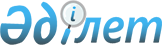 Об утверждении Правил использования поступлений от реализации услуг, предоставляемых государственными учреждениями специализированными охранными подразделениями органов внутренних дел Республики КазахстанПостановление Правительства Республики Казахстан от 29 декабря 2002 года N 1448.
      Правительство Республики Казахстан постановляет: 
      1. Утвердить прилагаемые Правила использования поступлений от реализации услуг, предоставляемых государственными учреждениями специализированными охранными подразделениями органов внутренних дел Республики Казахстан. 
      2. Настоящее постановление вступает в силу со дня подписания.  Правила
использования поступлений от реализации услуг, 
предоставляемых государственными учреждениями
специализированными охранными подразделениями
органов внутренних дел Республики Казахстан
1. Общие положения
      1. Настоящие Правила определяют порядок использования поступлений, получаемых от реализации услуг государственными учреждениями специализированными охранными подразделениями органов внутренних дел Республики Казахстан (далее - специализированные охранные подразделения).  2. Порядок использования поступлений, 
получаемых от реализации услуг
      2. Средства, получаемые специализированными охранными подразделениями от реализации платных услуг, зачисляются на текущие счета государственных учреждений специализированных охранных подразделений "Средства от платных услуг", открытые в органах Комитета казначейства Министерства финансов Республики Казахстан и расходуются строго по целевому назначению согласно пункту 4 настоящих Правил. 
      3. Для расходования средств от реализации платных услуг составляются и утверждаются планы доходов и финансирования расходов в порядке, устанавливаемом Министерством финансов Республики Казахстан. 
      4. Поступления, получаемые от реализации платных услуг, предоставляемых специализированными охранными подразделениями, используются на: 
      выплату основной заработной платы, включающую: должностной оклад; доплату за специальное звание; надбавки за классную квалификацию; надбавки за особые условия прохождения службы; доплаты за проживание в зонах экологического бедствия; оплату отпуска; компенсацию за неиспользованный отпуск; разницу в заработной плате; доплату за совмещение должностей; оплату за работу в ночное время, в выходные и праздничные дни; 
      по решению руководителя на материальную помощь, премии и иные стимулирующие выплаты за счет экономии средств, предусмотренных на содержание специализированных охранных подразделений по смете; оплату сверхурочной работы; 
      пособие для оздоровления; подъемное пособие при служебном перемещении; компенсации, предусмотренные законодательством Республики Казахстан; выплату единовременной компенсации в случае гибели (смерти) или увечья сотрудников специализированных охранных подразделений в период исполнения ими служебных обязанностей или служебного долга; единовременное пособие при увольнении; доплаты и надбавки за условия труда работникам, не имеющим специальных званий; 
      обязательные пенсионные взносы сотрудников специализированных охранных подразделений в единый накопительный пенсионный фонд;
      налоги и другие обязательные платежи в бюджет; 
      взносы на обязательное страхование гражданско-правовой ответственности владельцев автотранспортных средств; 
      приобретение продуктов питания; 
      приобретение медикаментов и прочих средств медицинского назначения; 
      приобретение, пошив и ремонт предметов вещевого имущества и другого форменного и специального обмундирования; 
      служебные командировки; 
      оплату аренды помещений и оборудования; 
      приобретение товаров, стоимость за единицу которых не превышает 40-кратный месячный расчетный показатель; 
      оплату коммунальных услуг и услуг связи; 
      оплату транспортных услуг; 
      содержание, обслуживание, текущий и капитальный ремонт зданий, сооружений, помещений, оборудования и других основных средств; 
      оплату услуг и работ, оказываемых юридическими и физическими лицами по договору; оплату банковских услуг; учебные расходы; 
      затраты на погребение умерших или погибших сотрудников специализированных охранных подразделений; штрафы, неустойки; призы, памятные подарки и денежные вознаграждения победителям и участникам культурных, спортивных и других мероприятий; обязательный техосмотр автотранспортных средств; юридические услуги; 
      компенсационные выплаты на содержание жилища и коммунальные услуги сотрудникам специализированных охранных подразделений; возмещение ущерба, причиненного рабочим и служащим увечьем либо иным повреждением здоровья, связанного с исполнением ими трудовых обязанностей; возмещение убытков охраняемым юридическим и физическим лицам, в связи с кражами, допущенными по вине специализированных охранных подразделений; 
      приобретение иных товаров, стоимость за единицу которых превышает 40-кратный месячный расчетный показатель, в том числе автотранспорт, вооружение, средства специального назначения, средства связи - стационарные, мобильные и носимые радиостанции; 
      содержание животных, задействованных в охране.
      Сноска. Пункт 4 с изменением, внесенным постановлением Правительства РК от 18.10.2013 № 1115 (вводится в действие по истечении десяти календарных дней после первого официального опубликования).


       5. Учет средств, поступающих от реализации платных услуг и отчетность об их использовании, осуществляются в соответствии с законодательством Республики Казахстан. 
					© 2012. РГП на ПХВ «Институт законодательства и правовой информации Республики Казахстан» Министерства юстиции Республики Казахстан
				
Премьер-МинистрРеспублики КазахстанУтверждены
постановлением Правительства
Республики Казахстан
от 29 декабря 2002 года N 1448 